ARTIKEL ILMIAHPOLA DISTRIBUSI HUJAN DI PULAU SUMBAWAPattern Of Rainfall Distribution In Sumbawa IslandTugas AkhirUntuk memenuhi sebagian persyaratanmencapai derajat sarjana S-1 Jurusan Teknik Sipil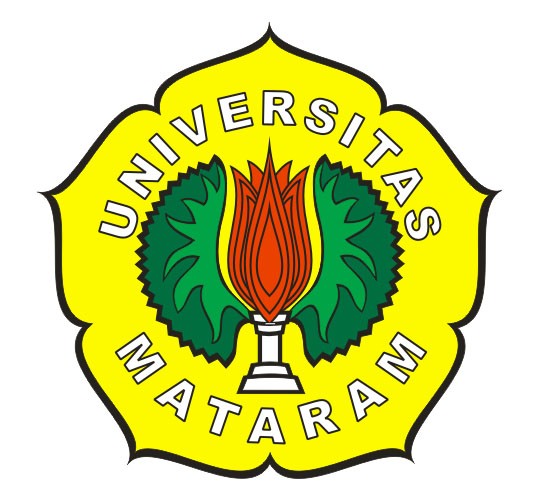 Oleh :DINKA YOSDIQ NAWAWILIANTOF1A 109 041JURUSAN TEKNIK SIPILFAKULTAS TEKNIK UNIVERSITAS MATARAM2016